Team Name  ___________________________________________   Date:  ____________		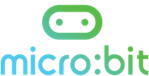 Hardware and software 1. What do you think is meant by ‘computer hardware’? 
_____________________________________________________________________________________2. What am I? ______________________________________________________________________________________________________________________3. Write down at least 5 other examples of computer hardware _________________________________________________________________________________________________________________________________________________________________________________________________________________________________________________________________________________________________________________________________________________________________________________________________4. What do you think is meant to by term ‘computer software’?_____________________________________________________________________________________5. Give 2 examples of micro:bit software __________________________________________________________________________________________________________________________________________________________________________6. Write down at least 5 other examples of computer software_________________________________________________________________________________________________________________________________________________________________________________________________________________________________________________________________________________________________________________________________________________________________________________________________Computer systems 7. Write down 5 input devices _________________________________________________________________________________________________________________________________________________________________________________________________________________________________________________________________________________________________________________________________________________________________________________________________8. Write down 5 output devices _________________________________________________________________________________________________________________________________________________________________________________________________________________________________________________________________________________________________________________________________________________________________________________________________